Lesson 5-6 SleddingObjectives: Finalize Re-designsReflect on engineering sledsPerform final testsMeasure distance traveledMeasure time in secondsObserve what engineers do.MaterialsExtra pebbles		recycled materials for sleds		ToolsVideo clips from pbs kids Dragonflytv          http://pbskids.org/dragonflytv/scientists/index.htmlPrep
Test on digital scopes
Create heavy sled and test with and without pebbles- make it too heavy!
Print student test sheetsProcedureEngineer Careers: During down time, have the children choose an engineer and watch a 2-3 minute video clip. Ask- what they liked? What did the engineer do? Video clips from pbs kids Dragonflytv          http://pbskids.org/dragonflytv/scientists/index.htmlConcept ApplicationGoalsWhat we learned and what we need to do from our sled testsOur ideas from discussion:Some were unsafeSturdier glidersAdd more weightOthers?Or are some sleds too rough on the bottom and creating friction?Work on sledsRetest! Our ideas for what we need to do to make them fasterBig hillExtra weight?TestingAssign jobs in groups of 3: recorder, measurer, testerReflectingReview engineering design and discuss from weeks 1-5 what we did as engineersReflect and draw or write their favorite part of engineering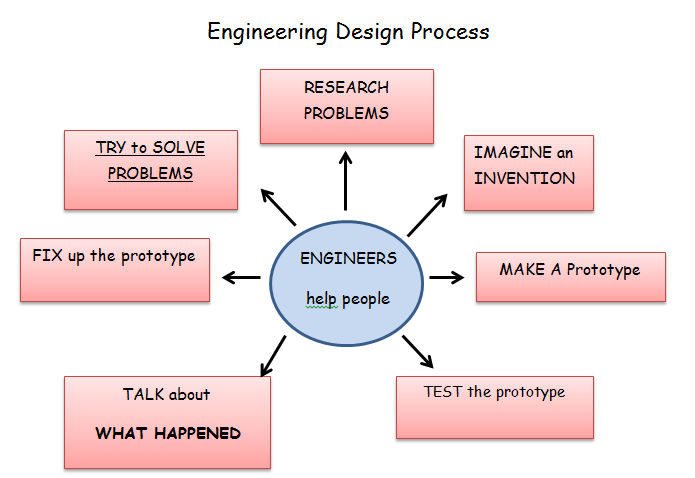 What I liked most about engineeringInterview/Discussion Progress Checklist (Teacher observations and assessment during lessons 3-6)Other Skills Science       With assistance	         IndependentlyFORCESCompletes task with assistanceCompletes task independentlyCan give an example of a force	Can describe force as push or pullCan describe how objects moveCan tell gravity is the force that moves the sled down hillCan tell identify friction as a force that slows motionMention smoothenessMention roughnessSled EngineeringCan identify where friction happens on moving sledCan explain what materials help prevent friction	Can explain where extra weight is placed to make a sled move fastCan explain how the sled stays balancedCommunicates ideas clearlyMakes predictions based on evidenceReads tape measure properlyWrites numbersDraw inferences based on evidenceMakes observations